                                                                                                                                                                                                                                                                                                                                                                                                                                                                                                                                                                                                                                                                                                          ПРОТОКОЛ № 2заседания научно-методического совета ВГСПУот 7 декабря  2015г.Председатель научно-методического совета         Жадаев Ю.А., проректор по учебной работе, кандидат педагогических наук, доцент.Секретарь совета                  Шулико О.В., секретарь руководителяПрисутствовали	21 член научно-методического совета и директора институтов, деканы факультетов, зав. кафедрами (всего 49 человек)Повестка дня:1. О внедрении Порядка разработки и утверждения основных профессиональных образовательных программ высшего образования – программ бакалавриата, специалитета, магистратуры в ФГБОУ ВПО «ВГСПУ»Докладчик:Е.В.Орлова, начальник учебного управления.2. Разное.1.СЛУШАЛИ: Орлову Е.В., начальника учебного управления о внедрении Порядка разработки и утверждения основных профессиональных образовательных программ высшего образования – программ бакалавриата, специалитета, магистратуры в ФГБОУ ВПО «ВГСПУ»В начале своего доклада  Елена Викторовна обратила внимание, что  методические рекомендации по разработке основных профессиональных образовательных программ и дополнительных профессиональных программ с учетом соответствующих профессиональных стандартов, утвержденные Министерством образования и науки Российской Федерации от 22 января 2015 г. № ДЛ-1/056.Орлова Е.В. обратила внимание,  что порядок разработки и утверждения основных профессиональных образовательных программ высшего образования – программ бакалавриата, специалитета, магистратуры в ФГБОУ ВПО «ВГСПУ», утвержден Ученым советом университета 24 декабря 2014 г., протокол №5.Основная профессиональная образовательная программа- это комплекс основных характеристик образования (объем, содержание, планируемые результаты), организационно-педагогических условий и форм аттестации, обеспечивающий образовательный процесс подготовки бакалавров, специалистов, магистров.Основная профессиональная образовательная программа – это комплект документов, который обновляется с учетом развития науки, культуры, экономики, техники, технологий и социальной сферы. Каждый компонент образовательной программы разрабатывается в форме единого документа или комплекта документов.Елена Викторовна обратила внимание, что основная профессиональная образовательная программа состоит:Базовая частьФормирование у обучающихся компетенций, установленных ФГОС ВО;включает в себя дисциплины (модули) и практики, установленные образовательным стандартом (при наличии); дисциплины (модули) и практики, установленные ФГБОУ ВПО «ВГСПУ»; государственную итоговую аттестацию.Вариативная часть Направлена на расширение и углубление компетенций, установленных ФГОС ВО, а также на формирование у обучающихся компетенций, установленных вузом дополнительно к компетенциям, установленным ФГОС ВО, и включает в себя дисциплины (модули) и практики, установленные организациейОрлова Е.В. озвучила этапы разработки ОПОП:1. Инициирование разработки ОПОП выпускающей кафедрой.Результат: выписка из протокола заседания кафедры.2. Рассмотрение вопроса об открытии ОПОП на Ученом совете института/факультета.Результат: выписка из протокола заседания института/факультета, представление директора института/декана факультета.3. Создание проектной группы по разработке комплекта документов, составляющих содержание ОПОП.Состав проектной группы:Представители профессорско-преподавательского состава, планируемого для участия в реализации ОПОП, специалисты организаций, соответствующего сегмента рынка труда, работодатели, а также ведущие специалисты в области образовательных технологий, методик обучения, организации образовательного процесса.Результат деятельности проектной группы:определение востребованности программы; обеспечение доступа к необходимым ресурсам;формулировка целей программы и  разработка компетентностой модели выпускника;установление требований к уровням формирования компетенций, логике освоения компетенций, набору дисциплин/модулей, с обозначением результатов обучения и указанием объема в зачетных единицах;подготовка рекомендаций для разработчиков программ учебных дисциплин/модулей.4. Принятие решения о разработке ОПОП на Ученом совете университета с утверждением сроков подготовки документации и ответственных за разработку пакета документов.Елена Викторовна  акцентрировала внимание на структуру ОПОП:Титульный лист ОПОПкод и наименование направления подготовки/специальности;дата и номер приказа об утверждения направления;направленность программы (профиль/магистерская программа);дата и номер приказа об утверждении ФГОС по данному направлению;квалификация выпускника;нормативный срок освоения программы; должность, Ф.И.О. и подпись разработчиков (ответственных) за ОПОП;должность, Ф.И.О. и подпись экспертовдата утверждения ОПОП, подпись ректора.МИНОБРНАУКИ РОССИИФедеральное государственное бюджетное образовательное учреждениевысшего профессионального образования«Волгоградский государственный социально-педагогический университет»(ФГБОУ ВПО «ВГСПУ»                                                                                                        УТВЕРЖДАЮ								                 Ректор ВГСПУ__________________ Сергеев Н.К.     								 (подпись)« ____» _____________  20___г.ОСНОВНАЯ ПРОФЕССИОНАЛЬНАЯ ОБРАЗОВАТЕЛЬНАЯ ПРОГРАММАВЫСШЕГО ОБРАЗОВАНИЯНаправление подготовки/специальность_______________________________________________________________________(указывается код и наименование направления подготовки)Утверждено приказом Минобрнауки России от _________________№_______Профиль/магистерская программа_________________________________________________________________________(указывается наименование профиля подготовки/ специализации)ФГОС ВО утвержден приказом Минобрнауки России от__________№______Квалификация (степень) выпускника:_______________Нормативный срок освоения программы:____________Ответственный за разработку ОПОП_________________________ 		Эксперт (ы) ОПОП_____________________________________Программа ОПОП рассмотрена и одобрена на заседанииУченого совета института/факультета ___________________________________                                                                                                                      (наименование института/факультета)«___» ____________ 201__ г., протокол № ___Программа ОПОП внесена в реестр «____» _____________ 201_г. № __________Начальник Учебного управления  _____________    ______________  «___» _______                                              				                    (ФИО)			(подпись)Основная профессиональная образовательная программа  по направлению подготовки «________________________________________________»  профиль/магистерская программа «___________________________________________» утверждена на заседании учёного совета ФГБОУ ВПО «ВГСПУ»   «___» ___________ 201__ г., протокол № ____Отметки о внесении изменений в ОПОПЛист регистрации изменений № ___    ________________    ________  «___» ______201_г 	                                                    (ФИО руководителя)    (подпись)Лист регистрации изменений № ___  _________________    ________  «___» ______201_г                                                   (ФИО руководителя)   (подпись)Лист регистрации изменений № ___    ________________    ________  «___» ______201_г.	                                                 (ФИО руководителя)    (подпись)РАЗДЕЛ 1. Пояснительная записка1.1. Актуальность программыОтражается востребованность программы, содержание ОПОП, основные характеристики программы, направленность программы и т.д.1.2. Нормативные документы для разработки ОПОППеречисляются документы, на основании которых разработана программа, в том числе профессиональный стандарт и ПОПОП. 1.3. Руководство ОПОПОпределяется выпускающая кафедра и руководитель ОПОП1.4. Общая характеристика ОПОП (миссия, цели, сроки освоения, общая трудоемкость) Трудоемкость: 1 год=60 з.е., общая трудоемкость: 4г.=240 з.е., 5л.=300 з.е. максимальный объем учебной нагрузки студента в неделю – 54 час. (трудоемкость), максимальный объем  аудиторной нагрузки в неделю - 27 час.РАЗДЕЛ 2. Характеристика профессиональной деятельности выпускников по направлению подготовки/специальности:2.1. Область профессиональной деятельности.2.2. Объекты профессиональной деятельности.2.3. Виды профессиональной деятельности. (Из перечня видов профессиональной деятельности ,определенного в ФГОС ВО, указываются только те, к которым готовится выпускник данного профиля).2.4. Задачи профессиональной деятельности.2.5. Квалификация, присваиваемая выпускникам.Раздел 3. Требования к результатам освоения ОПОП3.1. Компетенции обучающихся, установленные образовательным стандартом в соответствии с видами профессиональной деятельности (Указываются компетенции, определенные ФГОС ВО (ОК, ОПК, ПК – в соответствии с  определенными видами деятельности).3.2. Компетенции обучающихся, установленные организацией дополнительно к компетенциям, установленным образовательным стандартом, с учетом направленности (профиля) образовательной программы (в случае установления таких компетенций) Раздел 4. Матрица формируемых компетенций.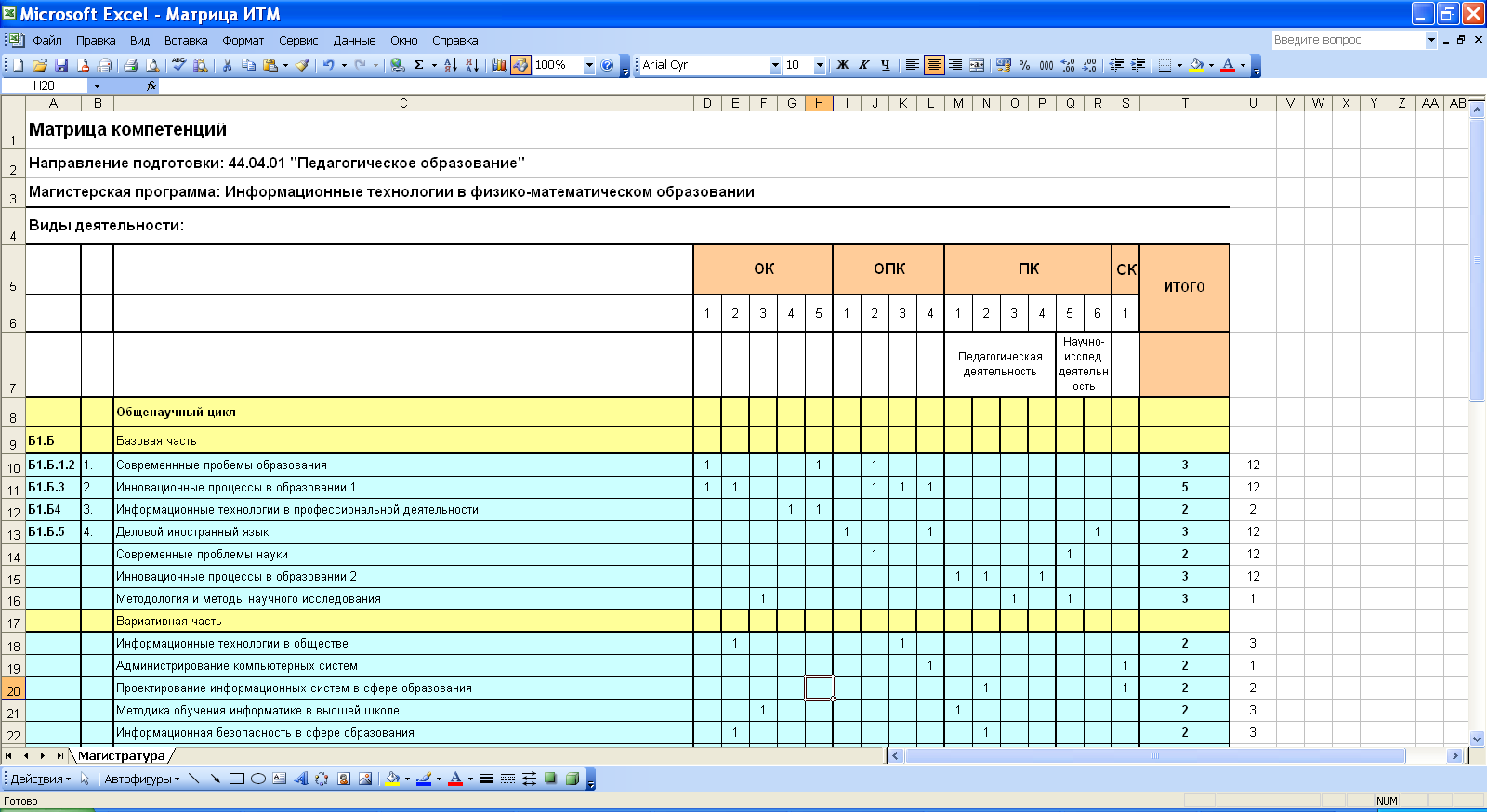 Раздел 5. Учебный план и график учебного процесса.Раздел 6. Паспорта и программы формируемых компетенций  включают содержание в соответствии с Положением, разработанным в ФГБОУ ВПО «ВГСПУ».Раздел 6. Аннотации программ учебных дисциплинРаздел 7. Паспорта и программы формируемых компетенций включают содержание в соответствии с Положением, разработанным в ФГБОУ ВПО «ВГСПУ».Раздел 8.  Программы учебных дисциплин (модулей) включают содержание в соответствии с Положением, разработанным в ФГБОУ ВПО «ВГСПУ» Раздел 9. Фонды оценочных средств для проведения текущего контроля успеваемости и промежуточной аттестациивключают содержание в соответствии с Положением, разработанным в ФГБОУ ВПО «ВГСПУ»Раздел 10. Программа государственной (итоговой) аттестации включает содержание в соответствии с Положением, разработанным в ФГБОУ ВПО «ВГСПУ».Елена Викторовна обратила внимание на список документов для экспертизы, которые предоставляются в учебное управление:выписка из протокола заседания Ученого совета института/факультета о рекомендации ОПОП к утверждению;образовательная программа с приложениями; титульный лист ОПОП ВО; пояснительная записка; характеристика профессиональной деятельности выпускников по направлению подготовки/специальности); требования к результатам освоения ОПОП; матрица формируемых компетенций;учебный план и график учебного процесса; аннотации программ учебных дисциплин (модулей); программы учебных дисциплин (модулей).Сроки предоставления ОПОП на экспертизу : не позднее одного месяца до предполагаемой даты утверждения на Ученом совете университета.Требования к хранению ОПОП (оригинал в бумажной версии):ДЕКАНАТ- титульный лист ОПОП ВО;- пояснительная записка;- характеристика профессиональной деятельности выпускников по направлению подготовки/специальности;- требования к результатам освоения ОПОП;- матрица формируемых компетенций;- учебный план и график учебного процесса;- аннотации программ учебных дисциплин (модулей);- паспорта и программы формируемых компетенций;- заключения экспертного совета университета;- листы регистраций изменений.КАФЕДРАпрограммы учебных дисциплин (модулей);  программы практики и НИР; ФОСЫ для проведения текущего контроля успеваемости и промежуточной аттестации; программы ГИА.Требования к хранению ОПОП (копия в формате PDF):Копия ОПОП создается в электронном виде. Компоненты ОПОП размещаются в электронной папке в соответствии с разделами ОПОП (деканат, учебное управление).Порядок размещения ОПОП на сайте вуза:1. ОТВЕТСТВЕННЫЕ ЗА РАЗМЕЩЕНИЕ:Размещается сотрудниками Учебного управления.2. СРОКИ РАЗМЕЩЕНИЯ:Не позднее одного месяца до начала набора по данной ОПОП.Елена Викторовна озвучила порядок размещения ОПОП на сайте вуза:Открытый доступ:матрица формируемых компетенций (в формате Excel); учебный план и график учебного процесса (в формате Excel);титульный лист ОПОП ВО, пояснительная записка, характеристика профессиональной деятельности выпускников по направлению подготовки/специальности, требования к результатам освоения ОПОП, аннотации программ учебных дисциплин/модулей (в виде единого документа, в формате PDF).С ограничением доступа:полный комплект документов ОПОП размещается на корпоративном сайте университетаВ завершении своего доклада Орлова Е.В. отметила актуализацию ОПОП:Если изменения вносятся в какой-либо раздел/подраздел ОПОП и не требуют утверждения данного компонента на Ученом совете университета, они оформляются в соответствии с Положением, на основании которого разработаны.Если вносимые изменения требуют существенной переработки и/или утверждения раздела/подраздела на Ученом совете университета, в оригинале ОПОП (бумажная утвержденная версия документа) производится замена раздела (подраздела) ОПОП, содержащего изменения. К подлиннику прилагается заполненный лист регистрации изменений. Старая версия раздела хранится на кафедре в архивной папке.	Вопросы:Предполагается ли в структуре основных профессиональных образовательных программ размещения УМКД?Не будет ли разногласия между Положением СМКУ и Положением об ОПОП?Будет ли определены выпускающие кафедры вуза?2. РАЗНОЕ	Выступил: Жадаев Ю.А.., проректор по учебной работе. Юрий Анатольевич обратил внимание на инициирование и обоснование разработки ОПОП:Подготовка представления от руководителя образовательной программой (декан/директор):Наличие в лицензии вуза направления подготовки в рамках которого предполагается реализовывать ОПОП и аккредитации конкретного уровня высшего образования в рамках заявленной УГСН;Обоснование актуальности и названия новой ОПОП, степень ее востребованности;Анализ обеспеченности ОПОП - руководящими и научно-педагогическими работниками; материально-техническим и учебно-методическим ресурсами; лицензионными программными обеспечением и т.п.;Предполагаемый контингент в случае открытия набора на ОПОП;Перспективы развития образовательной программы, емкость рынка образовательных услуг;Социальное значение образовательной программы;Возможный экономический эффект от реализации образовательной программы.	Юрий Анатольевич отметил, что ФЗ №500 внес изменения 
в ст. 92 ФЗ №273:	При проведении государственной аккредитации образовательной деятельности по основным профессиональным образовательным программам организации, осуществляющие образовательную деятельность, заявляют для государственной аккредитации все основные профессиональные образовательные программы, которые реализуются ими и относятся к соответствующей укрупненной группе профессий, специальностей и направлений подготовки.	П.13 Образовательная программа представляет собой:комплекс основных характеристик образования (объем, содержание, планируемые результаты);организационно-педагогических условий; форм аттестации, который представлен в виде общей характеристики образовательной программы;учебного плана, календарного учебного графика;рабочих программ дисциплин (модулей), практик;оценочных средств;методических материалов;иных компонентов, включенных в состав образовательной программы по решению организации.ПОСТАНОВИЛИ: 1.	Деканам факультетов/директорам институтов при инициировании разработки новых образовательных программ придерживаться рекомендуемой схемы обоснования ее реализации.   				                                                                     Срок: постоянно.2. 	Деканам факультетов, директорам институтов, заведующим кафедрами провести обсуждение в своих структурных подразделениях проект  документа «Порядок разработки и утверждения основных профессиональных образовательных программ высшего образования – программ бакалавриата, специалитета, магистратуры в ФГБОУ ВПО «ВГСПУ»» и представить свои предложения по его совершенствованию в учебное управление.							                                                                       Срок: 21.12.2015 г.3.	Рекомендовать Ученому совету университета к утверждению с учетом предлагаемых дополнений проект «Порядок разработки и утверждения основных профессиональных образовательных программ высшего образования – программ бакалавриата, специалитета, магистратуры в ФГБОУ ВПО «ВГСПУ»».Председатель научно-методического совета    					Ю.А.ЖадаевСекретарь 								 О.В.Шулико